Исх №42 от 22.07.2020                                                                                                                                                        
Телефон:8 771 472 11 99
E-mail: info2@kcppk.kz
https://kcppk.kz/ 
 
Казахстанский Центр Переподготовки и Повышения Квалификации
В соответствии с приказом министра образования и науки Республики Казахстан от 13 апреля 2020 года № 141
Приглашает преподавателей общеобразовательных организаций на  дистанционные курсы повышения квалификации
 "Организация  учебного процесса по дистанционным образовательным технологиям" 
По результатам освоения программ выдается сертификат о повышении квалификации установленного образца. 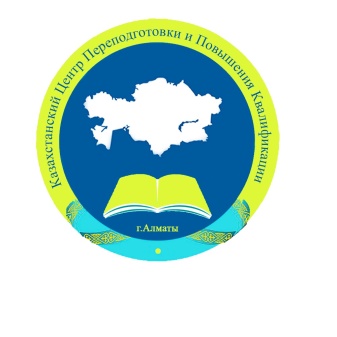 Даты проведения:
I Поток – 27.07.2020-07.08.2020
II Поток – 03.08.2020- 14.08.2020
Форма обучения: Офлайн-Онлайн (Дистанционное/посредством электронной почты,WhatsApp,  YouTube) - обучение без отрыва от трудовой деятельности
 (в курс входит раздаточный материал с экзаменационным тестированием, сертификат, посткурсовое сопровождение )
Раздаточный материал: Лекции на бумажном носителе, Презентации, Видеолекции посредством соц.сетей, Видеолекции посредством эл.почты.
Место проведения курса: Все регионы РК   Расположение Центра-г. Алматы, ул. Желтоксан 37А
Стоимость курса: 17 000 тг – в стоимость входит раздаточный материал, сертификат, посткурсовое консультирование.
Продолжительность: 80 академических часов

С уважением, Тойбазар Шамшырак
Казахстанский Центр Переподготовки
и Повышения Квалификации
Республика Казахстан,г. Алматы, 050004,
ул. Желтоксан 37А 406 кабинет
тел.: 8 (727) 279 - 80 – 15
моб.: 8 771 472 11 99
https://kcppk.kz/ 
эл.почта: info2@kcppk.kz КурстыңатауыТематикакурсаКурсы  по дистанционному обучению в организациях образования  Курсы  по дистанционному обучению в организациях образования  Курсы  по дистанционному обучению в организациях образования  р/с№п/пКурстың мазмұныСодержание курсаКурстың мазмұныСодержание курсаСағат саныКоличество часовМодуль нормативно-правового обеспечения образовательной деятельностиМодуль нормативно-правового обеспечения образовательной деятельностиМодуль нормативно-правового обеспечения образовательной деятельностиМодуль нормативно-правового обеспечения образовательной деятельности1.1Закон Республики Казахстан «Об образовании» от 27 июля 2007 года № 319 –III (с изменениями и дополнениями на 2020 г.)      6      61.2Выступление Главы государства К.Токаева на третьем заседании Национального совета общественного доверия  от 27 мая 2020 года      6      61.3О внесении изменений и дополнений в приказ Министра образования и науки Республики Казахстан от 20 марта 2015 года № 137 "Об утверждении Правил организации учебного процесса по дистанционным образовательным технологиям". Приказ Министра образования и науки Республики Казахстан от 13 апреля 2020 года № 141       6      62. Модуль психолого-педагогического сопровождения образовательного процесса2. Модуль психолого-педагогического сопровождения образовательного процесса2. Модуль психолого-педагогического сопровождения образовательного процесса2. Модуль психолого-педагогического сопровождения образовательного процесса2.1Психолого-педагогическое сопровождение учащихся в период дистанционного обучения  6  62.2Культура и этика речи учителя во время дистанционного обучения  6  62.3Создание психологического климата для развития инновационной деятельности педагогов  6  63.  Модуль организации дистанционного обучения3.  Модуль организации дистанционного обучения3.  Модуль организации дистанционного обучения3.  Модуль организации дистанционного обучения3.1Дидактические основы организации дистанционных образовательных технологий60603.2Технологии организации дистанционного обучения. Электронные учебники60603.3Методические рекомендации по проведению суммативных работ в условиях дистанционного обучения60603.4О методическом сопровождении учебного процесса с применением дистанционных технологий в организациях среднего образования60603.5Рекомендации для педагогов: как организовать  дистанционное  обучение?60603.6Методические рекомендации для педагогов по организации самостоятельной работы и выполнению учебных заданий обучающимися в рамках дистанционного обучения60603.7Инструкция по  управлению временем на период дистанционного обучения для педагогов и родителей60603.8Аналитические процедуры в редакторе MS Word, интерпретация данных, подготовка аналитического отчета. Представление результатов в редакторах MS PowerPoint, Prezi.com, Kinomaster60603.9Методы дистанционного обучения, новые формы контента дистанционного обучения (скринкасы, подкасты, вебинары)60603.10Система обучения на образовательных платформах «Күнделік.kz», «Bilim Land», Daryn, Оpiq. kz и др.     60603.11Система обучения с помощью приложений Zoom, Телеграмм  WhatsApp 60604. Итоговая аттестация 4. Итоговая аттестация 4. Итоговая аттестация 4. Итоговая аттестация  4.1СРС  884.2Тест 88БарлығыВсегоБарлығыВсего80академических часов80академических часов